VARHAISKASVATUKSEN ASIAKASMAKSUJEN MÄÄRÄYTYMINEN 1.8.2021 alkaenVarhaiskasvatusmaksut lasketaan prosenttiosuutena perheen bruttotuloista.  Eduskunta on joulukuussa 2020 päättänyt muuttaa varhaiskasvatuksen asiakasmaksulakia tulorajojen ja toisesta varhaiskasvatukseen osallistuvasta lapsesta perittävän maksun osalta. Lakimuutokset astuvat voimaan 1.8.2021. Korkein maksu on nuorimmasta kokoaikaisessa varhaiskasvatuksessa olevasta lapsesta 288 €/kk, toisesta lapsesta 40 % (115 €/kk) ja perheen muista lapsista 20 % (58 €/kk) nuorimman lapsen kokoaikaisen varhaiskasvatuksen maksusta.  TULOT Tuloina otetaan huomioon samassa taloudessa elävän vanhemman tai muun huoltajan, tämän puolison tai avioliitonomaisissa olosuhteissa elävän henkilön sekä varhaiskasvatuksessa olevan lapsen veronalaiset ansio- ja pääomatulot sekä verosta vapaat tulot. Palkkatuloihin lisätään lomaraha 5 %.Tulona ei oteta huomioon lapsilisäävammaisetuuksista annetun lain (570/2007) mukaista etuutta kansaneläkelain (568/2007) mukaista lapsikorotustaasumistukeatapaturmavakuutuksen perusteella suoritettavia sairaanhoito- ja tutkimuskulujasotilasavustusta ja rintamalisää opintorahaakoulutusrahaston maksamaa aikuiskoulutustukeaopintotuen asumislisäätoimeentulotukena maksettavaa toimintarahaa ja matkakorvaustaKansaneläkelaitoksen kuntoutusetuuksista ja kuntoutusrahaetuuksista annetun lain (566/2005) mukaista ylläpitokorvausta julkisesta työvoima- ja yrityspalvelusta annetun lain (916/2012) mukaista kulukorvaustaopintojen johdosta suoritettavia apurahoja ja muita vastaavia avustuksiaperhehoidon kustannusten korvauksia.  lasten kotihoidon tukea. Tulojen vähennyksenä otetaan huomioon suoritetut elatusavut perheen ulkopuolisille lapsille ja tosiasiallisista perhesuhteista johtuvat muut vastaavat kustannukset sekä syytinki.TULOSELVITYSSelvitys perheen tuloista annetaan tuloselvityslomakkeella liitteineen. Perheen ei tarvitse selvittää tulojaan, mikäli perhe antaa tuloselvityslomakkeessa tai sähköisesti suostumuksensa määrätä lapsen varhaiskasvatuksen asiakasmaksuksi varhaiskasvatusajan mukaisen korkeimman maksun. Mikäli perhe ei toimita tuloselvityslomaketta liitteineen kahden viikon kuluessa varhaiskasvatuksessa aloittamisesta, perheen varhaiskasvatuksessa olevasta lapsesta peritään korkein maksu sovitun varhaiskasvatusajan mukaan. VARHAISKASVATUKSEN ASIAKASMAKSUN TARKISTAMINEN Perheellä on velvollisuus ilmoittaa kirjallisesti tai sähköisesti liitteineen myös kesken toimintavuoden, mikäli perheen tulot olennaisesti (minimi +- 10%) muuttuvat tai perheen koko muuttuu. Jos maksun määräämistä koskeva päätös on perustunut asiakkaan antamiin liian alhaisiin tulotietoihin, voidaan maksu oikaista takautuvasti enintään vuoden ajalta. KUUKAUSIMAKSU Kuukausimaksu peritään pääsäännön mukaan enintään yhdeltätoista (11) kalenterikuukaudelta toimintavuoden (1.8.-31.7.) aikana. Maksuton kuukausi on heinäkuu edellyttäen, että kunnallinen varhaiskasvatus on alkanut viimeistään toimintavuoden syyskuussa. Peruuttamatta jätetystä varhaiskasvatuksesta voidaan periä maksu silloin, kun lapselle kesälomakaudella varattua, mutta käyttämättä jätettyä paikkaa ei peruuteta kunnan ilmoittamalla tavalla etukäteen. Mikäli lapselle ei ole määritelty asiakasmaksua, voidaan maksuna periä puolet lain mukaisesta minimimaksusta.Maksuprosentit, vähimmäis- ja enimmäisbruttotulorajat ovat seuraavat: Perhe-     Vähimmäis-   Maksu-   Korkeimman koko        bruttotulo,    prosentti maksun bruttotulo.                e/kk 	         	  e/kk2             2798               10,7        	 54853             3610               10,7        	 62974             4099               10,7        	 67865             4588               10,7        	 72756             5075               10,7        	 7762Perheen kokona otetaan huomioon yhteistaloudessa avioliitossa tai avioliitonomaisissa olosuhteissa elävät henkilöt sekä heidän kanssaan samassa taloudessa elävät molempien alaikäiset lapset.Jos perheen koko on suurempi kuin 6, lisätään maksun määräämisen perusteena olevaa tulorajaa 189 eurolla kustakin seuraavasta perheen alaikäisestä lapsesta. Jos tulot ovat pienemmät kuin vähimmäisbruttotuloraja tai jos maksu on lasta kohden vähemmän kuin 27 €, maksua ei peritä. Jos perhe ei ilmoita tulojaan, perheen lapsista peritään sovitun varhaiskasvatusajan mukainen korkein maksu.ASIAKASMAKSUN LASKEMINENLaskekaa perhekoko. Katsokaa vähimmäisbruttotuloraja/kk. Vähentäkää se keskimääräisistä kuukausibruttotuloistanne. Ottakaa jäljelle jäävästä luvusta maksuprosentin (10,7) mukainen osuus = asiakasmaksu.PERITTÄVÄT MAKSUTKeskimäärin vähintään 35 tuntia viikossa kestävästä kokoaikaisesta varhaiskasvatuksesta peritään 100 % maksu. Yli 25 tuntia ja alle 35 tuntia viikossa kestävästä varhaiskasvatuksesta peritään 80 % kokoaikaisen varhaiskasvatuksen maksusta.Enintään 25 tuntia viikossa kestävästä varhaiskasvatuksesta peritään 60 % kokoaikaisen varhaiskasvatuksen maksusta.Viikoittaisen keskimääräisen varhaiskasvatusajan laskennassa otetaan huomioon lapsen päivittäisen varhaiskasvatusajan lisäksi lapsen säännölliset ennalta ilmoitetut poissaolopäivät kalenterikuukaudessa. Lapsen säännöllisestä päivittäisestä varhaiskasvatusajasta ja poissaoloista tehdään etukäteen kirjallinen sopimus varhaiskasvatuspaikan kanssa. Perheen loma-aikoja (esim. syys-, joulu- ja hiihtolomat) ja lapsen satunnaisia poissaoloja ei lasketa säännöllisiin poissaoloihin.ESIOPETUSTA/KAKSIVUOTISTA ESIOPETUSTA TÄYDENTÄVÄN VARHAISKASVATUKSEN ASIAKASMAKSUT Maksutonta esiopetusta annetaan esiopetuspäivinä neljä (4) tuntia päivässä. Esiopetus (20 h) ja 	Asiakasmaksuvarhaiskasvatus	kokoaikaisestayhteensä tuntia viikossa	maksustavähintään 45 h 	80 % yli 35 – alle 45 h 	60 % enintään 35 h		45 % Jos lapsi tarvitsee varhaiskasvatusta koulujen joulu-, hiihto- ja kesäloma-aikoina, peritään asiakasmaksut ko. ajalta kokoaikaisen varhaiskasvatuksen asiakasmaksun mukaan. TILAPÄINEN VARHAISKASVATUS JA LEIKKITOIMINTATilapäisestä yli viisi tuntia päivässä kestävästä varhaiskasvatuksesta peritään 28 €/pv ja enintään viisi tuntia päivässä kestävästä varhaiskasvatuksesta 15 €/pv. Toisista lapsista yli viisi tuntia päivässä kestävän varhaiskasvatuksen maksu on 15 €/pv ja enintään viisi tuntia kestävän varhaiskasvatuksen maksu 8 €/pv. Leikkitoiminnasta peritään 10 €/ 2h. POISSAOLOJEN VAIKUTUS VARHAISKASVATUKSEN ASIAKASMAKSUUNKuukausimaksu peritään myös poissaolopäiviltä seuraavin poikkeuksin: 1. jos lapsi on sairautensa vuoksi poissa varhaiskasvatuksesta kaikki kalenterikuukauden toimintapäivät, maksua ei peritä lainkaan 2. jos lapsi on sairautensa vuoksi poissa varhaiskasvatuksesta vähintään 11 toimintapäivää kalenterikuukaudessa, maksuna peritään puolet kuukausimaksun määrästä 3. jos lapsi on poissa varhaiskasvatuksesta muusta syystä kuin sairautensa vuoksi kalenterikuukauden kaikkina päivinä, maksuna peritään puolet kuukausimaksun määrästä. Muutoin peritään aina täysi kuukausimaksu, vaikka lapsi olisi ollut läsnä vain yhden ainoan päivän. VARHAISKASVATUKSEN ALKAMINEN JA PÄÄTTYMINEN Varhaiskasvatuksen asiakasmaksu peritään päätöksen mukaisesta aloituspäivästä alkaen. Jos lapsen varhaiskasvatuspaikka irtisanotaan, laskutus päättyy varhaiskasvatuksen päättymispäivään. Irtisanomisaika on kaksi viikkoa.TULOREKISTERITulorekisteri on valtakunnallinen tulotietojärjestelmä, jota kunnat voivat asiakkaan suostumuksella käyttää muun muassa varhaiskasvatuksen asiakasmaksujen määräämisessä. Kuntien tiedonkäyttöoikeudesta tulorekisteriin on säädetty Laissa tulotietojärjestelmästä (53/2018) 13 § 18 mom.Kirjallisen suostumuksen voi antaa varhaiskasvatuksen tuloselvityslomakkeella. Asiakkaan kieltäessä kaupunkia tarkistamasta tulotietoja tulorekisteristä, on asiakkaan itse toimitettava tarvittavat liitteet kokonaisuudessaan. Puuttuvilla tulotiedoilla maksu määräytyy korkeimman maksuluokan mukaan. Kaupunki käyttää jatkossakin ensisijaisesti asiakkaan toimittamia tulotositteita ja vastuu tulotietojen ilmoittamisesta säilyy edelleen asiakkaalla. 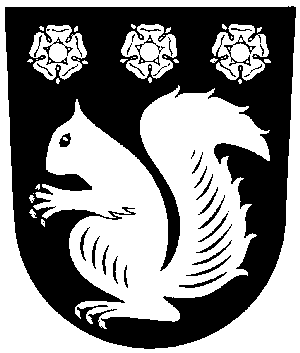 KAUNIAISTEN KAUPUNKI           ASIAKASTIEDOTESivistystoimi                                   23.6.2021Varhaiskasvatus Suomenkielinen opetus- ja varhaiskasvatusvaliokunta 15.4.2021 § 25